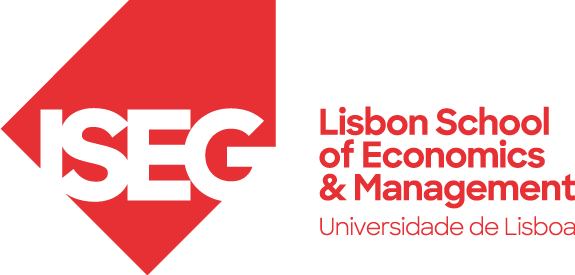 Formulário para a submissão de projetos à Comissão de Ética do ISEGInstruções: 1: No caso de algum item não ser aplicável, escreva NA. 2: No caso de considerar adequado acrescentar algum item, utilize o espaço “OBSERVAÇÕES” no final do Formulário. 3: Após o preenchimento, envie o formulário para o endereço de correio eletrónico: ethics@iseg.ulisboa.ptTítulo do projeto.     Identificação dos investigadores Investigador responsável (nome, instituição e email) Equipa (nomes, instituições e emails).Âmbito de realização do projeto (Licenciatura/ Mestrado/Doutoramento/pós-Doutoramento/Outro).Duração previsível do projeto: Início……….Fim………….Descrição sumária do projeto (problema de investigação, hipóteses a testar, relevância e objetivos).Metodologia e planificação do projeto.Pareceres éticos prévios sobre o projeto (Instituição que aprovou; data de aprovação; alterações propostas). Fonte de financiamento. Dados pessoais cuja recolha é pretendida (justifique a necessidade da mesma).Tendo por base a legislação vigente, designadamente a relativa à proteção da vida e da saúde humanas e de dados pessoais, e os códigos de ética aplicáveis, especifique, quer os riscos para os participantes, quer as medidas previstas para a sua prevenção ou minimização, bem como para a monitorização da segurança dos participantes no estudo.         11. Respeito pelo consentimento informado (anexar formulário correspondente).         12.  Interação do projeto, à luz da legislação aplicável, com a proteção da privacidade e                dos dados pessoais (indique as formas de assegurar a privacidade dos participantes e               dos seus dados pessoais e se respeitam a legislação em vigor, incluindo a Regulamento               Geral de Proteção de Dados da Universidade de Lisboa).13. Relativamente aos dados para divulgação científica, explicite os que serão        arquivados, o tipo de suporte(s) do arquivo, o prazo de conservação deste(s) e o        destino destes findo esse prazo.      14.  Respeito da integridade académica (especifique se o projeto é compatível com o               Código  Europeu de Conduta para a Integridade da Investigação). Especifique se está a assegurada a proteção dos direitos de propriedade intelectual, (v.g. direitos de autor e de propriedade industrial).  Indique estudos que envolvam implicações éticas semelhantes (indicar referências bibliográficas). Especifique os direitos e obrigações, com ou sem conteúdo patrimonial, dos participantes no estudo        18. Especifique as questões éticas sobre as quais se pretende o parecer da CE do ISEG.OBSERVAÇÕES:Data……………Assinatura do Investigador Responsável